Call for Proposals 2020 - EAC/A02/2019Title of the Project / AcronymDETAILED DESCRIPTION OF THE PROJECTSTRUCTURAL PROJECTS(To be attached to the e-Form)Please note that, in accordance with Article 193 of the “Financial Regulation Applicable to the General Budget of the Union”, grants cannot be awarded retroactively. This means that activities covered by the grant can only be implemented as from the date on which the last party has signed the grant agreement.As it might not in all cases be possible to sign the grant agreement for a selected proposal before the start date indicated in the application, the project planning should ideally cater for this possibility. If your work plan does not allow for the necessary flexibility to adapt to such an event and/or if you have scheduled activities that must start on a particular date in the very early phase of the proposed action, you should provide a justification. The justification should explain the reasons why the activities in question cannot be postponed if the contract is not signed by 15 November 2020 or 15 January 2021) and need to take place on the foreseen date. If this is the case for your project, you should specify below the following (max 3000 characters): the date on which the consortium would need to start its project activities covered by the grant. Only from this date on costs covered by the EU grant can be incurred;a detailed justification. The justification should explain why the activities foreseen (and their corresponding costs) cannot be delayed and why such a delay would jeopardise the project’s implementation.PART D – Relevance of the ProjectD.1 Why does the consortium undertake this project?Which problem(s) will the project address in the participating Partner Countries? Why are these problems pressing? Please explain the result of the need analysis carried out for each Partner Country and provide qualitative and quantitative evidence for your results. Please refer also to studies carried out and feasibility analyses undertaken. (limit 10.000 characters).(Please add Partner Countries as appropriate)Please identify the target groups and their needs in each Partner Country. (limit 8.000 characters)(Please add partner countries as appropriate)Please explain in each Partner Country why you have chosen these institutions to participate in this structural project. (limit 6.000 characters)How will the project address the relevant thematic national/regional priorities (see https://eacea.ec.europa.eu/erasmus-plus/funding/capacity-building-higher-education-2019_en) set by the Programme for its target country (ies)/region(s)? (limit 8.000 characters)(Please add Partner Countries/regions as appropriate)D.2 Aims and objectives What does the proposal aim at in general? What are the project’s specific objectives? Explain how the specific objectives of the project address the problems mentioned in Part D1 and the needs of each target group in each Partner Country. Demonstrate also that the set objectives are realistic and feasible in the national context(s).(limit 8.000 characters)(Please add Partner Countries as appropriate)Please explain how the planned activities and the expected results meet the needs of the identified target groups in the Partner Countries. (limit 6.000 characters)How will the project and its results contribute effectively to the objectives of the action Capacity Building in the Field of Higher Education in each targeted Partner Country? Please explain how the project will produce an impact on the higher education systems and promote reforms at national and/or regional level in the Partner Country(ies). (limit 6.000 characters)How do the project's objectives fit in with the modernisation and internationalisation agenda of the higher education system in the Partner Countries and with the development strategy for higher education in each Partner Country involved in the project? (limit 6.000 characters)(Please add Partner Countries as appropriate)Please explain how the proposal will pay attention to the issues of inclusion, diversity and socio-economically disadvantaged participants and/or organisations in the Partner Countries. (limit 2.000 characters)D.3 Innovative characterDemonstrate why the proposal is innovative. If it is complementary to previous/existing funded projects nationally or internationally please explain how the new proposal builds on it/them and demonstrate its added value and why it is not a simple continuation thereof. (limit 2.000 characters)If the proposal builds on any previous or existing EU-funded/non-EU funded national or international activities/projects in this field, please fill the following table for each of these projects.Please copy and paste tables as necessaryD.4 European added valueWhy is there a need for cooperation with the Programme Countries in this area of activity and a funding via the Erasmus+ Programme? Why can the intended results not be achieved through national, regional or local funding in the Partner Country/ies? (limit 2.000 characters)D.5 Cross-regional cooperationIf your proposal is cross-regional, demonstrate the need for this cooperation between institutions from different regions. Please also explain the added value of this cross-regional cooperation for the targeted Partner Country(ies). (limit 2.000 characters)PART E – Quality of the Project Design and ImplementationE.1 Project activities and methodologyPlease identify which of the following activities the proposal will carry out 	Strengthening of internationalisation of higher education systems;  	Introduction of Bologna-type reforms (three-level cycle system, quality assurance, evaluation, etc.);  	Implementation of transparency tools such as credit systems, accreditation procedures, guidelines for the recognition of prior and non-formal learning etc.;  	Establishment of National Qualification Frameworks;  	Development and implementation of internal and external quality assurance systems/guidelines;  	Development and implementation of new approaches and tools for policy making and monitoring, including the establishment of representative bodies, organisations or associations;  	Strengthening the integration of education, research and innovation; 	OtherIf you selected "Other", please specify below. (limit 1.000 characters)Please provide a detailed description of the activities and the working methodology to be used for achieving the objectives (including major milestones, measurable indicators, etc.). (limit 6.000 characters)Please demonstrate that the activities and the methodology mentioned are the most appropriate to achieve the envisaged results and that they are feasible at national level. (limit 3.000 characters)What concrete, tangible results are expected to be achieved at the end of the project's activities in each of the target Partner Countries? (limit 6.000 characters)E.2 Quality control and monitoringPlease explain what mechanisms will be put in place for ensuring the quality of the project and how the evaluation will be carried out. If an external evaluation is foreseen, provide information on the purpose and expected outcomes of this evaluation. Please define the specific quality measures established, as well as the benchmarks and indicators foreseen to verify the outcome of the action. Make sure that the information in this section is consistent with the project Logical Framework Matrix. (limit 3.000 characters)E.3 Budget and cost effectivenessPlease describe the strategy adopted to ensure that the envisaged results and objectives will be achieved in the most economical way, and on time. Explain the principles of budget allocation amongst partners. Indicate the arrangements adopted for financial management. What sources of co-funding will be used? (limit 3.000 characters)If your project involves any "exceptional costs" related to travel, please justify them here. (limit 2.000 characters)Please justify the equipment costs for each Partner Country institution: why the Partner Country institutions need them for the implementation of the project, their relations with the content to be developed and the specific activities to be implemented and the estimated timeframe for their purchase as well as the estimated place where they will be located(limit 3.000 characters)Please complete the following Logical Framework Matrix: E.4 Logical Framework Matrix – LFMPlease complete the following work plan. E.5 Work PlanPlease be aware that, by default, the project activities and the eligibility of costs can only start after the signature of the grant agreement. As it might not in all cases be possible to sign the grant agreement for a selected proposal before the start date indicated in the application, the project planning should ideally cater for this possibility. For this reason,if your work plan does not allow for the necessary flexibility to adapt to a later start than originally planned and/or if you have scheduled activities that must start on a particular date in the very early phase of the proposed project, then please provide below a brief justification explaining the reasons why the activities in question cannot be postponed and need to take place on the foreseen dates (max 3000 characters):On the following pages, please provide your work plan for each year of the proposed projectPlease use the model provided below. Please complete a one-page work plan for each project year.For each year of your proposal, please complete a work plan indicating the deadlines for each outcome and the period and location in which your activities will take place. If needed, please insert additional rows into the work plan tables.The same reference and sub-reference numbers as used in the logical framework matrix must be assigned to each outcome and related activities. Examples:Activity carried out in the Programme Country:         = (E.g. activity in France for two weeks in the first month of the project 2= under M1)Activity carried out in the Partner Country (ies):        X (E.g., activity in Tunisia for three weeks in the second month of the project: 3X under M2)WORKPLAN for project year 1 WORKPLAN for project year 2 WORKPLAN for project year 3 Please complete the information on each work package for your projectE.6 Work packagesPlease enter the different project activities you intend to carry out in your project. Make sure that the information in this section is consistent with the project Logical Framework Matrix.Deliverables/results/outcomesPlease copy and paste tables as necessary.Deliverables/results/outcomesPlease copy and paste tables as necessary.Deliverables/results/outcomesPlease copy and paste tables as necessary.Deliverables/results/outcomesPlease copy and paste tables as necessary. Deliverables/results/outcomesPlease copy and paste tables as necessary. E.7 Consortium partners involved and human resources required to complete the work packagesIndicative input of consortium staff - The total number of days per staff category should correspond to the information provided in the budget tables. Please insert rows as necessaryPART F – Quality of the Project Team and Cooperation ArrangementsF.1 Background of partnership and the proposal preparationPlease provide shortly the history of cooperation between partners (if any). How the idea of the proposal was developed and which/ who among partners contributed to the proposal development? (limit 3.000 characters)If relevant, please explain how and to which extent the proposal benefits from the experience and participation of non-academic partners. (limit 3.000 characters)Please explain the role and the participation of the Programme Country partners and their support in the development of the different activities. (limit 3.000 characters)Please explain the role and the involvement of the ministries responsible for higher education in each of the participating Partner Countries. (limit 6.000 characters)F.2 Cooperation arrangements, management and communicationPlease define the organisation of the implementation of the project and the division of tasks between the partners. Please explain the allocation of resources for each activity. Explain also how the tasks are distributed amongst the partners and how project "ownership" is ensured (limit 3.000 characters).Please explain the overall project and partnership management making specific reference to the management plan and how decisions will be taken. Please describe how permanent and effective communication and reporting will be ensured as well as the measures put in place for conflict resolution (limit 2.000 characters).F.3 Organisations and activitiesThis part must be completed separately by each organisation participating in the proposal (applicant and partners with its affiliated entities (if any)). Please copy and paste tables as necessaryF.4 List of Associated Partners(Where applicable)Capacity-Building projects can involve associated partners that contribute to the implementation of specific project tasks/activities or support the dissemination and sustainability of the project. However, Associated Partners cannot be responsible for core activities of the project (e.g. management, coordination, monitoring, leader of a work group etc.). No financial contribution from the project grant will be allocated to these organisations.Please insert rows as necessaryPART G – Impact and SustainabilityG.1 Expected impact of the projectPlease explain which target groups will use the project outputs /products /results. Describe how the target groups will be reached and involved during the life of the project and afterwards and how the project will benefit the target group at local, regional, national and/or regional level. Please structure your description according to the different levels of impact and stakeholders.Please insert rows as necessaryOverview of short term impact indicators (during the project EU funding period) Please insert rows as necessaryOverview of long term impact indicators (after the projects EU funding period) Please insert rows as necessaryPlease explain the impact on the higher education system(s) and on promoting reforms at national level in each Partner Country. (limit 6.000 characters)G.2 Dissemination and exploitation strategyPlease explain how the dissemination will be organised during and after the project's lifetime. Define each target group and what communication channels will be used to reach them and when. Please insert rows as necessaryG.3 SustainabilityExplain how exploitation activities will ensure optimal use of the results within the project's lifetime and afterwards. Explain how the impact of the project will be sustained beyond its lifetime.  Please list the outcomes that you consider sustainable and describe the strategy to ensure their long lasting use beyond the project's lifetime. Also explain how the results will be mainstreamed and multiplied at national/regional level. Describe the strategy foreseen to attract co-funding and other forms of non-EU support for the project.Please insert rows as necessaryPART H - Other EU grantsPlease list the projects for which the organisations involved in this proposal have received financial support from EU programmes.Please insert rows as necessary.Please list other EU grant proposals submitted by your organisation, or by any partner organisation in this project proposal. For each grant application, please mention the EU Programme concerned and the amount requested. Please insert rows as necessary.PART I - Check ListPlease make sure that you have fully completed each part of this application form, as follows: 	PART D - RELEVANCE OF THE PROJECT	PART E - QUALITY OF THE PROJECT DESIGN AND IMPLEMENTATION	E.4 Logical Framework Matrix	E.5 Workplan	E.6 Work packages	PART F - Quality of the Project Team and Cooperation Arrangements	PART G - Impact and Sustainability	PART H - Other EU grants	PART I - CHECK LIST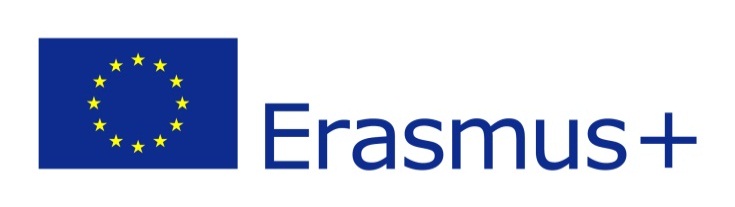 Application FormSelection: 2020KA2 – Cooperation for innovation and the exchange of good practices – Capacity Building in the field of Higher Education Start date of project activity(ies):Activity(ies) and Justification: Partner Country [...]:Partner Country [...]: Partner Country [...]:Partner Country [...]: Partner Country [...]:Partner Country [...]: Partner Country [...]:Partner Country [...]: Aims and specific objectives: [...]Partner Country [...]:Partner Country [...]: Partner Country [...]:Partner Country [...]: Partner Country [...]:Partner Country [...]: Partner Country [...]:Partner Country [...]: Reference number Project dates(year started and completed)Programme or initiativeFunded byTitle of the projectCoordinating organisationPartner Countries /institutions targeted by this projectWebsitehttp:// http:// http:// http:// Password / login if necessary for websitePassword / login if necessary for website(a)Summarise the project outcomes (b) Explain how ownership/copyright issues are to be dealt with (limit 2000 characters).(a)Summarise the project outcomes (b) Explain how ownership/copyright issues are to be dealt with (limit 2000 characters).(a)Summarise the project outcomes (b) Explain how ownership/copyright issues are to be dealt with (limit 2000 characters).(a)Summarise the project outcomes (b) Explain how ownership/copyright issues are to be dealt with (limit 2000 characters).(a)Summarise the project outcomes (b) Explain how ownership/copyright issues are to be dealt with (limit 2000 characters).Partner Country [...]:Partner Country [...]: Partner Country [...]:Partner Country [...]: Wider Objective: What is the general objective, to which the project will contribute?Indicators of progress:What are the key indicators related to the wider objective?How indicators will be measured:What are the sources of information on these indicators?Specific Project Objective/s:What are the specific objectives, which the project shall achieve?Indicators of progress:What are the quantitative and qualitative indicators showing whether and to what extent the project’s specific objectives are achieved?How indicators will be measured:What are the sources of information that exist and can be collected? What are the methods required to get this information?Assumptions & risks What are the factors and conditions not under the direct control of the project, which are necessary to achieve these objectives? What risks have to be considered? How the risks will be mitigated: Outputs (tangible) and Outcomes (intangible):Please provide the list of concrete DELIVERABLES - outputs/outcomes (grouped in Work packages), leading to the specific objective/s.:Indicators of progress:What are the indicators to measure whether and to what extent the project achieves the envisaged results and effects?How indicators will be measured:What are the sources of information on these indicators?Assumptions & risks What external factors and conditions must be realised to obtain the expected outcomes and results on schedule? How the risks will be mitigated: Activities:What are the key activities to be carried out (grouped in Work packages) and in what sequence in order to produce the expected results?Inputs:What inputs are required to implement these activities, e.g. staff time, equipment, mobilities, publications etc.? Assumptions |& risks What pre-conditions are required before the project starts? What conditions outside the project’s direct control have to be present for the implementation of the planned activities?How the risks will be mitigated: ActivitiesActivitiesTotal duration(number of weeks)M1M2M3M4M5M6M7M8M9M10M11M12Ref.nr/Sub-refnrTitleTotal duration(number of weeks)M1M2M3M4M5M6M7M8M9M10M11M12ActivitiesActivitiesTotal duration(number of weeks)M1M2M3M4M5M6M7M8M9M10M11M12Ref.nr/Sub-refnrTitleTotal duration(number of weeks)M1M2M3M4M5M6M7M8M9M10M11M12ActivitiesActivitiesTotal duration(number of weeks)M1M2M3M4M5M6M7M8M9M10M11M12Ref.nr/Sub-refnrTitleTotal duration(number of weeks)M1M2M3M4M5M6M7M8M9M10M11M12Work package type and ref.nr PREPARATIONPREPARATIONPREPARATION1TitleRelated assumptions and risksDescriptionTasksEstimated Start Date (dd-mm-yyyy)Estimated End Date (dd-mm-yyyy)Lead OrganisationParticipating OrganisationCostsPlease explain the necessary costs for this WP: What travels are necessary? If equipment is requested, explain why it is required. If subcontracting is necessary, explain why the task cannot be performed by the partner.Expected Deliverable/Results/OutcomesWork Package and Outcome ref.nr1.1.1.1.1.1.1.1.Expected Deliverable/Results/OutcomesTitleExpected Deliverable/Results/OutcomesType Teaching material Learning material Training material Teaching material Learning material Training material Event Report  Service/Product  Event Report  Service/Product Expected Deliverable/Results/OutcomesDescription Expected Deliverable/Results/OutcomesDue dateLanguagesTarget groups Teaching staff   Students  Trainees  Administrative staff Technical staff  Librarians  Other Teaching staff   Students  Trainees  Administrative staff Technical staff  Librarians  Other Teaching staff   Students  Trainees  Administrative staff Technical staff  Librarians  Other Teaching staff   Students  Trainees  Administrative staff Technical staff  Librarians  Other Teaching staff   Students  Trainees  Administrative staff Technical staff  Librarians  OtherTarget groupsIf you selected 'Other', please identify these target groups. (Max. 250 words)If you selected 'Other', please identify these target groups. (Max. 250 words)If you selected 'Other', please identify these target groups. (Max. 250 words)If you selected 'Other', please identify these target groups. (Max. 250 words)If you selected 'Other', please identify these target groups. (Max. 250 words)Dissemination level Department / Faculty  Institution Department / Faculty  Institution Local Regional Local Regional National InternationalWork package type and ref.nr DEVELOPMENTDEVELOPMENTDEVELOPMENT2TitleRelated assumptions and risksDescriptionTasksEstimated Start Date (dd-mm-yyyy)Estimated End Date (dd-mm-yyyy)Lead OrganisationParticipating OrganisationCostsPlease explain the necessary costs for this WP: What travels are necessary? If equipment is requested, explain why it is required. If subcontracting is necessary, explain why the task cannot be performed by the partner.Expected Deliverable/Results/OutcomesWork Package and Outcome ref.nr2.1.2.1.2.1.2.1.Expected Deliverable/Results/OutcomesTitleExpected Deliverable/Results/OutcomesType Teaching material Learning material Training material Teaching material Learning material Training material Event Report  Service/Product  Event Report  Service/Product Expected Deliverable/Results/OutcomesDescription Expected Deliverable/Results/OutcomesDue dateLanguagesTarget groups Teaching staff  Students  Trainees  Administrative staff Technical staff  Librarians  Other Teaching staff  Students  Trainees  Administrative staff Technical staff  Librarians  Other Teaching staff  Students  Trainees  Administrative staff Technical staff  Librarians  Other Teaching staff  Students  Trainees  Administrative staff Technical staff  Librarians  Other Teaching staff  Students  Trainees  Administrative staff Technical staff  Librarians  OtherTarget groupsIf you selected 'Other', please identify these target groups. (Max. 250 words)If you selected 'Other', please identify these target groups. (Max. 250 words)If you selected 'Other', please identify these target groups. (Max. 250 words)If you selected 'Other', please identify these target groups. (Max. 250 words)If you selected 'Other', please identify these target groups. (Max. 250 words)Dissemination level Department / Faculty  Institution Department / Faculty  Institution Local Regional Local Regional National InternationalWork package type and ref.nr QUALITY PLANQUALITY PLANQUALITY PLAN3TitleRelated assumptions and risksDescriptionTasksEstimated Start Date (dd-mm-yyyy)Estimated End Date (dd-mm-yyyy)Lead OrganisationParticipating OrganisationCostsPlease explain the necessary costs for this WP: What travels are necessary? If equipment is requested, explain why it is required. If subcontracting is necessary, explain why the task cannot be performed by the partner.Expected Deliverable/Results/OutcomesWork Package and Outcome ref.nr3.1.3.1.3.1.3.1.Expected Deliverable/Results/OutcomesTitleExpected Deliverable/Results/OutcomesType Teaching material Learning material Training material Teaching material Learning material Training material Event Report  Service/Product  Event Report  Service/Product Expected Deliverable/Results/OutcomesDescription Expected Deliverable/Results/OutcomesDue dateLanguagesTarget groups Teaching staff  Students  Trainees  Administrative staff Technical staff  Librarians  Other Teaching staff  Students  Trainees  Administrative staff Technical staff  Librarians  Other Teaching staff  Students  Trainees  Administrative staff Technical staff  Librarians  Other Teaching staff  Students  Trainees  Administrative staff Technical staff  Librarians  Other Teaching staff  Students  Trainees  Administrative staff Technical staff  Librarians  OtherTarget groupsIf you selected 'Other', please identify these target groups. (Max. 250 words)If you selected 'Other', please identify these target groups. (Max. 250 words)If you selected 'Other', please identify these target groups. (Max. 250 words)If you selected 'Other', please identify these target groups. (Max. 250 words)If you selected 'Other', please identify these target groups. (Max. 250 words)Dissemination level Department / Faculty  Institution Department / Faculty  Institution Local Regional Local Regional National InternationalWork package type and ref.nr DISSEMINATION & EXPLOITATIONDISSEMINATION & EXPLOITATIONDISSEMINATION & EXPLOITATION4TitleRelated assumptions and risksDescriptionTasksEstimated Start Date (dd-mm-yyyy)Estimated End Date (dd-mm-yyyy)Lead OrganisationParticipating OrganisationCostsPlease explain the necessary costs for this WP: What travels are necessary? If equipment is requested, explain why it is required. If subcontracting is necessary, explain why the task cannot be performed by the partner.Expected Deliverable/Results/OutcomesWork Package and Outcome ref.nr4.1.4.1.4.1.4.1.Expected Deliverable/Results/OutcomesTitleExpected Deliverable/Results/OutcomesType Teaching material Learning material Training material Teaching material Learning material Training material Event Report  Service/Product  Event Report  Service/Product Expected Deliverable/Results/OutcomesDescription Expected Deliverable/Results/OutcomesDue dateLanguagesTarget groups Teaching staff  Students  Trainees  Administrative staff Technical staff  Librarians  Other Teaching staff  Students  Trainees  Administrative staff Technical staff  Librarians  Other Teaching staff  Students  Trainees  Administrative staff Technical staff  Librarians  Other Teaching staff  Students  Trainees  Administrative staff Technical staff  Librarians  Other Teaching staff  Students  Trainees  Administrative staff Technical staff  Librarians  OtherTarget groupsIf you selected 'Other', please identify these target groups. (Max. 250 words)If you selected 'Other', please identify these target groups. (Max. 250 words)If you selected 'Other', please identify these target groups. (Max. 250 words)If you selected 'Other', please identify these target groups. (Max. 250 words)If you selected 'Other', please identify these target groups. (Max. 250 words)Dissemination level Department / Faculty  Institution Department / Faculty  Institution Local Regional Local Regional National InternationalWork package type and ref.nr MANAGEMENTMANAGEMENTMANAGEMENT5TitleRelated assumptions and risksDescriptionTasksEstimated Start Date (dd-mm-yyyy)Estimated End Date (dd-mm-yyyy)Lead OrganisationParticipating OrganisationCostsPlease explain the necessary costs for this WP: What travels are necessary? If equipment is requested, explain why it is required. If subcontracting is necessary, explain why the task cannot be performed by the partner.Expected Deliverable/Results/Outcomes Work Package and Outcome ref.nr5.1.5.1.5.1.5.1.Expected Deliverable/Results/Outcomes TitleExpected Deliverable/Results/Outcomes Type Teaching material Learning material Training material Teaching material Learning material Training material Event Report  Service/Product  Event Report  Service/Product Expected Deliverable/Results/Outcomes Description Expected Deliverable/Results/Outcomes Due dateLanguagesTarget groups Teaching staff  Students  Trainees  Administrative staff Technical staff  Librarians  Other Teaching staff  Students  Trainees  Administrative staff Technical staff  Librarians  Other Teaching staff  Students  Trainees  Administrative staff Technical staff  Librarians  Other Teaching staff  Students  Trainees  Administrative staff Technical staff  Librarians  Other Teaching staff  Students  Trainees  Administrative staff Technical staff  Librarians  OtherTarget groupsIf you selected 'Other', please identify these target groups. (Max. 250 words)If you selected 'Other', please identify these target groups. (Max. 250 words)If you selected 'Other', please identify these target groups. (Max. 250 words)If you selected 'Other', please identify these target groups. (Max. 250 words)If you selected 'Other', please identify these target groups. (Max. 250 words)Dissemination level Department / Faculty  Institution Department / Faculty  Institution Local Regional Local Regional National InternationalWork PackageRef.nr PartnernrPartner acronymCountryNumber of staff days Number of staff days Number of staff days Number of staff days Number of staff days Exact Role and tasks of each person in the work packageWork PackageRef.nr PartnernrPartner acronymCountryCategory1Category2Category3Category4TotalExact Role and tasks of each person in the work packagePREPARATIONPREPARATIONSUBTOTALSUBTOTALSUBTOTALSUBTOTALDEVELOPMENTDEVELOPMENTSUBTOTALSUBTOTALSUBTOTALSUBTOTALQUALITY PLANQUALITY PLANSUBTOTALSUBTOTALSUBTOTALSUBTOTALDISSEMINATION & EXPLOITATIONDISSEMINATION & EXPLOITATIONSUBTOTALSUBTOTALSUBTOTALSUBTOTALMANAGEMENTMANAGEMENTSUBTOTALSUBTOTALSUBTOTALSUBTOTALTOTALTOTALTOTALTOTALPartner Country [...]:Partner Country [...]: Partner number P1Organisation name & acronymF.3.1 - Aims and activities of the organisation Please provide a short presentation of your organisation (key activities, affiliations, size of the organisation, etc.) relating to the area covered by the project (limit 2000 characters).F.3.1 - Aims and activities of the organisation Please provide a short presentation of your organisation (key activities, affiliations, size of the organisation, etc.) relating to the area covered by the project (limit 2000 characters).F.3.1 - Aims and activities of the organisation Please provide a short presentation of your organisation (key activities, affiliations, size of the organisation, etc.) relating to the area covered by the project (limit 2000 characters).F.3.1 - Aims and activities of the organisation Please provide a short presentation of your organisation (key activities, affiliations, size of the organisation, etc.) relating to the area covered by the project (limit 2000 characters).F.3.1 - Aims and activities of the organisation Please provide a short presentation of your organisation (key activities, affiliations, size of the organisation, etc.) relating to the area covered by the project (limit 2000 characters).F.3.2 – Role of your organisation in the project Please describe also the role of your organisation in the project (limit 1000 characters).F.3.2 – Role of your organisation in the project Please describe also the role of your organisation in the project (limit 1000 characters).F.3.2 – Role of your organisation in the project Please describe also the role of your organisation in the project (limit 1000 characters).F.3.2 – Role of your organisation in the project Please describe also the role of your organisation in the project (limit 1000 characters).F.3.2 – Role of your organisation in the project Please describe also the role of your organisation in the project (limit 1000 characters).F.3.3 – Expected results and impact ( only for Partner Country institutions)F.3.3 – Expected results and impact ( only for Partner Country institutions)F.3.3 – Expected results and impact ( only for Partner Country institutions)F.3.3 – Expected results and impact ( only for Partner Country institutions)F.3.3 – Expected results and impact ( only for Partner Country institutions)What are the expected tangible results from the project in your HEIWhat are the expected tangible results from the project in your HEIWhat are the expected tangible results from the project in your HEIHow will the impact of these results be measured in your HEI?How will the impact of these results be measured in your HEI?How will the impact of these results be measured in your HEI?What financial means and human and other resources will be provided to sustain these results after the project ends? What financial means and human and other resources will be provided to sustain these results after the project ends? What financial means and human and other resources will be provided to sustain these results after the project ends? F.3.4 - Operational capacity: Skills and expertise of key staff involved in the projectPlease add lines as necessary.F.3.4 - Operational capacity: Skills and expertise of key staff involved in the projectPlease add lines as necessary.F.3.4 - Operational capacity: Skills and expertise of key staff involved in the projectPlease add lines as necessary.F.3.4 - Operational capacity: Skills and expertise of key staff involved in the projectPlease add lines as necessary.F.3.4 - Operational capacity: Skills and expertise of key staff involved in the projectPlease add lines as necessary.Name of staff memberName of staff memberSummary of relevant skills and experience, including where relevant a list of recent publications related to the domain of the project.Summary of relevant skills and experience, including where relevant a list of recent publications related to the domain of the project.Summary of relevant skills and experience, including where relevant a list of recent publications related to the domain of the project.Name of organisationType of institutionWebsiteCityCountryRole in the projectActivities and related Work Packages#Project resultsWho will they impact at national, regional level?How?12345678910Short term impactTarget groups/potential beneficiariesQuantitative indicators (in numbers please)Qualitative indicatorsLong term impactTarget groups/potential beneficiariesQuantitative indicators (in numbers please)Qualitative indicatorsPartner Country [...]:Partner Country [...]: Target GroupMeans of Communication to Reach These Target GroupsWhenIndicators to measure the effectiveness of the means of communicationSustainable OutcomesStrategy to ensure their sustainabilityResources necessary to achieve thisWhere will these resources be obtained?Programme or initiativeReference numberBeneficiary OrganisationTitle of the ProjectProgramme concernedBeneficiary OrganisationAmount requested